ÇİFTEHAN ÇOK PROGRAMLI ANADOLU LİSESİAL GÖTÜR, OKU GETİR PROJESİ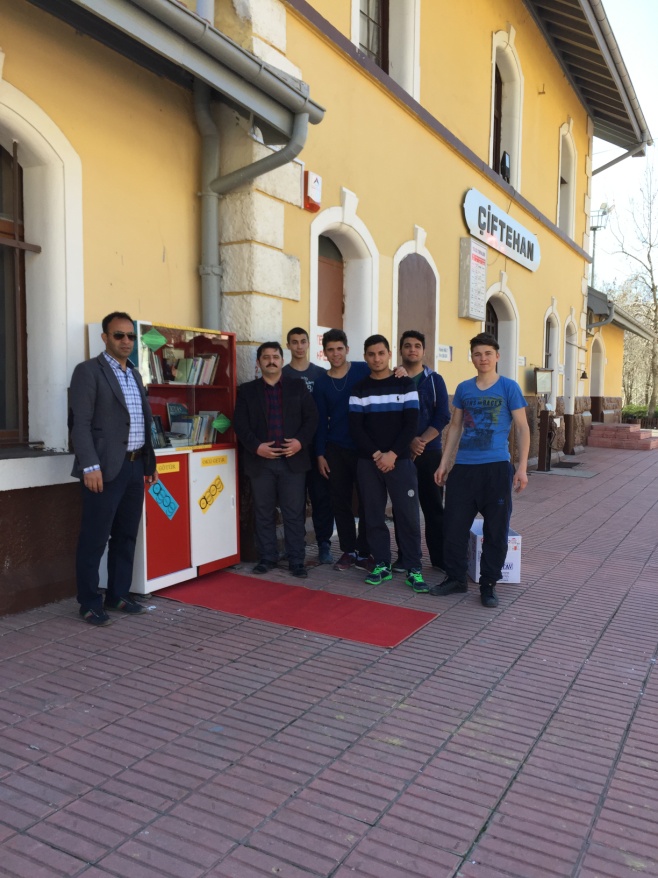 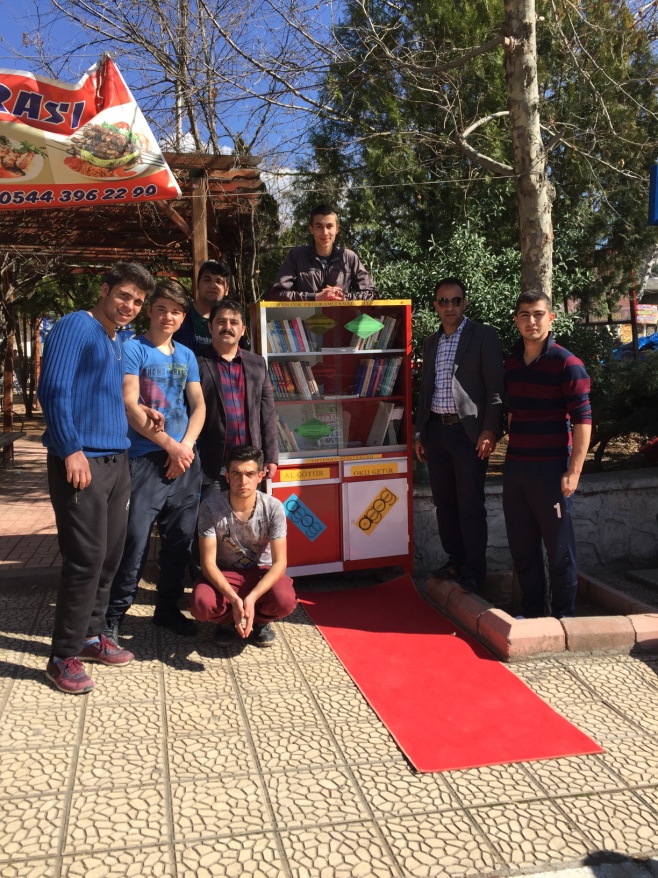 KORDİNATÖRMEHMET GÖKŞENLİÇİFTEHAN 20162015-2016 EĞİTİM-ÖĞRETİM YILI ÇİFTEHAN ÇOK PROGRAMLI ANADOLU LİSESİTOPLUM HİZMETİ PROJESİ            Yukarıda bilgileri yer alan Toplum Hizmeti projesinin 25.02.2016 tarihi itibariyle başlatılmasını olurlarınıza arz ederim. İlgili proje planı ekte sunulmuştur.Mehmet GÖKŞENLİ                                                                                                                                   Müdür Yardımcısı26.02.2016OLURİsmail KAPLANOkul MüdürüEK 1İŞ AKIŞ ŞEMASINOT: Proje 25.02.2016 tarihinde uygulamaya konulacak 24.06.2016 tarihine kadar devam ettirilecektir. Proje sorumluları tarafından 2016-2017 Eğitim-Öğretim yılında da  devam ettirilecektir.EK 2Proje kapsamında kullanılacak kitap lisesi NOT: Kitap düzen ve kontrol tarihlerinde eksilen kitaplıklardaki kitaplar yenilenecektir.PROJENİN ADI            AL GÖTÜR, OKU GETİRPROJENİN İÇERİĞİ            Proje toplum hizmeti kapsamında bir projedir.Okulumuzun tüm örgencilerini, tüm Çiftehan halkını ve tüm Çiftehan Kaplıcaları konuklarını kapsamaktadır.PROJENİN GEREKÇESİ             Kitap okumak bir toplumun en temel ihtiyacı niteliğindedir, lakin maliyetleri nedeniyle tam olarak temin edilip gerekli okuma davranışı sergilenememektedir. Bizler bu anlamda okuma faaliyetinde bulunmak isteyen öğrencilerimiz ve Çiftehan halkına destek olmak adına, bu sorumluluk projesini başlatma gereği duyduk. PROJENİN AMACIÇiftehan Köyü  halkı, öğrencileri ve konuklarına okuma alışkanlığı kazandırmak.Çiftehan Köyü  halkı, öğrencileri ve konuklarına mini  kütüphane kazandırmak. İnsanları bu alanda teşvik etmek. Kamuoyunda okuma alışkanlığı kazandırılması isteğini kazandırmak. Alan eli veren elle buluşturmak. Projede aktif görev alacaklar arasında koordinasyon sağlamak ve yeni projeler için zemin oluşturmak. PROJENİN KAPSAMI             Projenin hedef kitlesi Çiftehan Köyü  halkı, öğrencileri ve konuklarıdır.PROJENİN SORUMLULARI            Çiftehan Çok Programlı Anadolu Lisesi;            Müdürü İsmail KAPLAN             Müdür Yardımcısı Mehmet GÖKŞENLİ ve            Çiftehan Köyü Muhtarı Bülent MERALPROJE UYGULAYICILARI            Proje Çiftehan Çok Programlı Anadolu Lisesi Müdürü İsmail KAPLAN sorumluluğunda Müdür Yardımcısı Mehmet GÖKŞENLİ kordinasyonunda, Çiftehan Köyü Muhtarı Bülent MERAL’in desteği ile 12 / A sınıfı öğrencileri Ozan ERÇEN, Münür GÜNDÜZ, Yunus ÖZKAN, Ömer ALDEMİR, Onur ŞAHİN ve Serkan GÜNGÖR tarafından uygulanacaktır.PROJENİN SÜRESİ              Proje 25.02.2016 tarihinde uygulamaya konulacak 24.06.2016 tarihine kadar devam ettirilecektir. Proje sorumluları tarafından 2016-2017 Eğitim-Öğretim yılında da  devam ettirilecektir.PROJENİN UYGULAMA BİÇİMİ            Çiftehan Köyü Muhtarı Bülent MERAL tarafından iki adet camlı dolap ve kitaplar temin edilecek, temin edilen kitap ve malzemeler proje uygulayıcıları Mehmet Gökşenli’nin koordinasyonunda Ozan ERÇEN, Münür GÜNDÜZ, Yunus ÖZKAN, Ömer ALDEMİR, Onur ŞAHİN ve Serkan GÜNGÖR tarafından düzenlenecektir.PROJENİN MALİYETİ VE KARŞILANMASI            Proje için gerekli camlı dolaplar ve kitaplar Çiftehan Köyü Muhtarı Bülent MERAL tarafından temin edilecektir dolapların tamiratı için ise yaklaşık 50 tl gider hesaplanmıştır.PROJE UYGULAMA ALANI             Proje tüm Çiftehan Köyünü kapsamaktadı, ilk etapta Çiftehan Tren Garı ve Çiftehan Köy meydanına kitaplıklar monte edilecektirİŞ TANIMI20162016201620162016İŞ TANIMIŞUBATMARTNİSAN MAYISHAZİRAN1.KİTAP TEMİNİ25.02.20162.DOLAP TEMİNİ25.02.20163.DOLAP BOYAMA25.02.20164.KÜTÜPHANELERİ YERLEŞTİRME26.02.20165.KİTAP DÜZENİ ve KONTROLÜ26.02.201604.03.201611.03.201618.03.201625.03.201601.04.201608.04.201615.04.201622.04.201629.04.201606.05.201613.05.201620.05.201627.05.201603.06.201610.06.201617.06.201624.06.2016SIRA NOKİTAP ADIKİTAP YAZARI1DÜŞÜNCE VE EDEBİYATIMIZ ABDURRAHİM KARADENİZ2YENİLİK İKTİSADIERGUN TÜRKCAN3ZİHNİ SİNİRİRFAN SAYAR 4ERMENİ OLAYLARIRAMAZAN ÇALIK 5ERMENİ SORUNUHASAN CELAL GÜZEL6RADYO YAZARLARICELAL İNAL- MURAT ÇAĞATAY 7ATAEŞ VE KILIÇOKAY GÜNENSİN8SİZİ EVE GÖTÜRMEYE GELDİMYÜCE ÜSTAT 9TEKNOLOJİNİN EVRİMİ GEORGE BASALLA 10EDEBİYAT VE MEDYAGÜRSEL AYTAÇ11HAYATIN İÇİNDEN AHMED AYDIN BOLAK12MODERN BİLİMİN OLUŞUMURİCHARD S. WESTTALL 13BÜYÜK ÇEKİŞMELERHALHELLMAN14MAVİ SÜRGÜNE DOĞRUCÜNEYT OKAY15VİDA İLE TORNAVİDAWİTOLD RYBCZYNSKI16VİDA İLE TORNAVİDAWİTOLD RYBCZYNSKI17AKAN SULAR ŞARAP OLSA MUZAFFER BUYRUKÇU18SANAYİ PSİKOLOJİSİ VE İNSANIN YÜKSELİŞİMEHMET YAZGAN 19OSMANLI MEDRESELERİNİN EĞİTİM PROGRAMLARIÖMER ÖZYILMAZ 20AZADLIO ŞİİRLERHALİL RIZA ULUTÜRK21FUAT KÜPRÜLÜNÜN TÜRK SAAZ ŞİİRLERİ ÜZERİNDEKİ ÇALIŞMALARIFUAT ÖZDEMİR 22SICAK İLİŞKİLERMUZAFFER BUYRUKÇU23TÜRK DİLİATİLLA ÖZKIRIMLI24ÇAĞDAŞ MACAR EDEBİYATI ÖYKÜ SEÇKİSİNACİYE GÜNGÖRÖÜŞ25HALK OKUREVİ YALIN KILIÇ26İLK FİZİKÇİJAMAS MACLANCHLAN27BİR KAMERACIYA REHBERSELİM GİRAY28BOYLAMDAVA SOBEL29ERKEN DÖNEM OSMALI MEDRESELERİYEKTA DEMİRALP30SPOR ANSİKLOPEDİSİCOPYRİGHT31BİR HİLAL UĞRUNASEMİH SERGEN32DİLLERİNDE DÜNYAMUZAFFER BUYRUKÇU33ŞAŞIRTAN VARSAYIMFRANCİS CRİCK34MERAKLI ZİHİNLERJONHN BRACKMAN35GALİLEO BUYRUĞUEDMUND BLAIR BOLLOS 36DÜNYA TARİHİ ANSİKLOPEDİSİCOPYRİGHT37BİLİM VE İKTİDARFEDERİCO MAYOR38MODERN İNSANIN KÖKENİ ROGER LAWİN39YHE EMPEROR’S TWO SANSNEZİHE ARAZ40ÇAĞDAŞ RUS ÖYKÜ SEÇKİSİZEYNEP GÜNAL41ERZURUM KÖY SEYİRCİK OYUNLARI DİLAVER DÜZGÜN42BERTONEL RUSSALL’DA BİLİM FELSEFE VE DİNFİKRİ GÜL43LİVİNG ENGLİSH FOR TÜRKEYHUGH TOMPLOTON AND TİM BLAKAY44BASİC ENGLİSH FOR TÜRKEYENGLİSH LANGUAGE TEACHİNG45BİSİC ENGLİSH DİALOGOOS FOR TÜRKEY ENGLİSH LANGUAGE TEACHİNG46MÜZELERDEKİ ESERLERİN BOZULMASINDA MİKROPLARIN ROLÜAYHAN YÜCEL47II. ULUSLAR ARASI AHİLİK KÜLTÜRÜ SEMPOZYUMU BİLDİRİLERİT.C. KÜLTÜR BAKANLIĞI48ORHAN KEMAL’İN ROMANLARI ÜZERİNE BİR İNCELEME MEHMET NARLI49İSMİK ETKİNLİKLERN.N. AMBRASEYS & C.F. FİNKEL50ERKEN DÖNEMDE OSMANLI MİMARİSİNDE YAZIABDULHAMİT TÜFEKÇİOĞLU51TÜRKİYEDE BOTANİK TARİHİ ARAŞTIRMALARIASUMAN BAYTOP52ÇEVRE VE İNSAN2 TANE53EĞİTİM BÜLTENİ3 TANE54ATLAS 2 TANE55GÜNCE2 TANE 56BİLİM VE TKNİK42 TANE 57ALTIN BİLEZİK1 TANE58TEKNOLOJİ 1 TANE59TÜRK TIP TARİHİ YILLIĞI1 TANE60IŞIK1 TANE 61AY’A İNİŞ1 TANE62KAEM1 TANE63BUGÜNDEN1 TANE64MİLLİYET1 TANE65TÜRKİYE BÜLTENİ1 TANE66DISCOURS DO GHAZI MUSTAFA KELMAL ATATÜRK1 TANE67MERAKLI MİNİK1 TANE68İTİBAR1 TANE69 ERMENİLERİN TÜRKLERE YAPTIKLARİSMET BİNARK70BİN YILIN YÜZ ŞAİRİ YAVUZ AKPINAR71TEMEL BİLİM ANSİKLOPEDİSİJONH- DAVİD YULE72TÜRK HALK BİLİMİSEDAT VEYİZ ÖRNEK73AVRUPADA TÜRK İZLERİALTAN ARASLI74YILDIZLARIN ALTINDAMİCHAEL ROWAN-ROLANSON75MAĞRA BİLİMİ VE MAĞRACILIKCANER OZANSOY-HAMDİ MENGİ76İZNİK CİNİLERİ VE GÜLBENKYAN KOLEKSİYONUSİTORE SURAN BAKER77TÜFEK MİKROP VE ÇELİKJARED DİAMOND78OSMANLI İMPARATORLUĞU DÖNEMİ İSTANBULDAN ÖRCÜN BARIŞTI 79YENİ UFUKLARA MUHARREM TAŞÇIOĞLU80YENİ UFUKLARA MUHARREM TAŞÇIOĞLU81DOĞUYA SEYEHAT-82BİYOLOJİ BUDURERNST MYR83DOĞADAKİ SON ÇOCUKRİCHARD LOVV84BİLİM TARİH YAŞILARIALEXANDRA KOYRE 85ALIÇ AĞACI İLE SOHBETLER HİKMET BİRAND86DERİN MAVİ ATLAS FERDA BÜYÜKBAYKAL87GALİLEO’NUN BUYRUĞU EDMUND BLAİR BOLLES 88BÜYÜK ÇEKİŞMELERHAL HELTMAN89MİDAK SOKAĞI NİCİB MAHFUZ90DAR KAPIANDRE GİDE 91KUTSAL SIĞINAKWİLLİAM FAUKNER92DOBROCA TÜRK HALK EDEBİYATI METİNLERİNEDRET MAHMUT93TÜRK HALK BİLİMİNDEN DERLEMELER-94 KÜLTÜR ANILARIİHSAN ATAY 95 NİĞDE ŞEHRİNDEKİ AHŞAP TAVANLI CAMİLER VE MESCİDLERHALİT CAL 